(　　 -　 ) 學期【退宿檢查單】學號 (Student ID NO.)：　　　　　　　身分證字號 (ARC ID NO.)：　　　　　姓名 (Name)：                  　　第   　　舍　　　　　　房－　　　床手機 (Cellphone NO.)：　　　　　　　Email：　　　　　　　　　　　　　　檢查合格者，該學期保證金轉帳退還。＊＊＊＊＊＊＊＊＊＊＊＊＊＊＊＊＊＊＊＊＊＊＊＊★ 檢查合格者之退款帳號資訊 ★ 郵局【須為本人帳戶，請務必確認帳戶資料已登錄於學生資統系統】（免附領款收據） 銀行【需於本人帳戶，請填寫以下欄位】銀行名稱：　　　　　　　　　　　　分行名稱：　　　　　　　　　　　　帳　　號：　　　　　　　　　　　　★注意：銀行帳戶資料不齊者無法辦理退款！★由各宿舍1樓宿管人員檢查床位核章後，請將此檢查單繳交至學務處辦理退費。一舍：	　6號櫃檯　　蔡先生 (#6134)二、三舍：11號櫃檯　尚小姐 (#6319)(　　 -　 ) 學期【退宿檢查單】學號 (Student ID NO.)：　　　　　　　　身分證字號 (ARC ID NO.)：　　　　　　姓名 (Name)：                  　　　第   　　舍　　　　　　房－　　　　床手機 (Cellphone NO.)：　　　　　　　　Email：　　　　　　　　　　　　　　　 檢查合格者，該學期保證金轉帳退還。＊＊＊＊＊＊＊＊＊＊＊＊＊＊＊＊＊＊＊＊＊＊＊＊＊ ★ 檢查合格者之退款帳號資訊 ★  郵局【須為本人帳戶，請務必確認帳戶 資料已登錄於學生資統系統】（免附領款收據）  銀行【需於本人帳戶，請填寫以下欄位】 銀行名稱：　　　　　　　　　　　　　 分行名稱：　　　　　　　　　　　　　 帳　　號：　　　　　　　　　　　　　 ★注意：銀行帳戶資料不齊者無法辦理退款！ ★由各宿舍1樓宿管人員檢查床位核章後， 請將此檢查單繳交至學務處辦理退費。一舍：	　6號櫃檯	　蔡先生 (#6134)二、三舍：11號櫃檯　尚小姐 (#6319)(　　 -　 ) 學期【退宿檢查單】學號 (Student ID NO.)：　　　　　　　　身分證字號 (ARC ID NO.)：　　　　　　姓名 (Name)：                  　　　第   　　舍　　　　　　房－　　　　床手機 (Cellphone NO.)：　　　　　　　　Email：　　　　　　　　　　　　　　　 檢查合格者，該學期保證金轉帳退還。＊＊＊＊＊＊＊＊＊＊＊＊＊＊＊＊＊＊＊＊＊＊＊＊＊ ★ 檢查合格者之退款帳號資訊 ★  郵局【須為本人帳戶，請務必確認帳戶 資料已登錄於學生資統系統】（免附領款收據）  銀行【需於本人帳戶，請填寫以下欄位】 銀行名稱：　　　　　　　　　　　　　 分行名稱：　　　　　　　　　　　　　 帳　　號：　　　　　　　　　　　　　 ★注意：銀行帳戶資料不齊者無法辦理退款！ ★由各宿舍1樓宿管人員檢查床位核章後， 請將此檢查單繳交至學務處辦理退費。一舍：	　6號櫃檯	　蔡先生 (#6134)二、三舍：11號櫃檯　尚小姐 (#6319)★住宿保證金退費注意事項★　請檢附以下資料至學務處辦理：　1. 退宿檢查單。　2. 繳費證明紙本　　(住宿保證金800元)　請先自行至繳款銀行網站　下載列印繳費證明！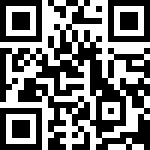 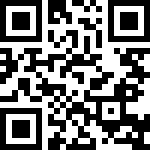   中國信託學雜費　　 第一銀行宿費　※ 至出納組繳費者請提供學校繳費證明。　無郵局帳戶者需額外檢附：　3. 領款收據（請先行完成填寫）。　4. 銀行存摺封面影本。　★由各舍1樓宿管人員檢查床位核章後，　請將此檢查單繳交至學務處辦理退費。一舍：	　6號櫃檯　　蔡先生 (#6134)二、三舍：11號櫃檯　尚小姐 (#6319)★住宿保證金退費注意事項★　請檢附以下資料至學務處辦理：　1. 退宿檢查單。　2. 繳費證明紙本　　(住宿保證金800元)　請先自行至繳款銀行網站　下載列印繳費證明！  中國信託學雜費　　 第一銀行宿費　※ 至出納組繳費者請提供學校繳費證明。　無郵局帳戶者需額外檢附：　3. 領款收據（請先行完成填寫）。　4. 銀行存摺封面影本。　★由各舍1樓宿管人員檢查床位核章後，　請將此檢查單繳交至學務處辦理退費。一舍：	　6號櫃檯　　蔡先生 (#6134)二、三舍：11號櫃檯　尚小姐 (#6319) ★住宿保證金退費注意事項★　 請檢附以下資料至學務處辦理：　 1. 退宿檢查單。　 2. 繳費證明紙本　　(住宿保證金800元)　 請先自行至繳款銀行網站　 下載列印繳費證明！　　 中國信託學雜費　　　第一銀行宿費　  ※ 至出納組繳費者請提供學校繳費證明。　 無郵局帳戶者需額外檢附：　  3. 領款收據（請先行完成填寫）。　  4. 銀行存摺封面影本。　 ★由各舍1樓宿管人員檢查床位核章後，　　 請將此檢查單繳交至學務處辦理退費。　 一舍：	　6號櫃檯   蔡先生 (#6134)　 二、三舍：11號櫃檯 尚小姐 (#6319)